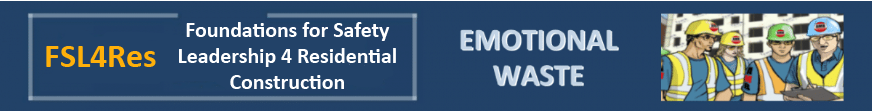 SkillYour PracticeEmotional waste of the crew if skill is not practicedLead by Example‘Walk the talk’ Make safety a core value and make sure everyone owns safety.Uncertainty due to being told what to do and how to act, but watching others – particularly their leaders – not following the rules.Engage and Empower Team MembersEncourage and empower crew members to identify, report, and remove hazards – and to come up with solutions.Frustration at not being asked for ideas on how to do task even though they may know a safer and more efficient way to do it.Actively ListenListen to hear and understand what crew members are telling you.Annoyance at feeling like they are not being listened to when they are raising an issue.Practice 3-Way CommunicationMake sure crew members understand what is being said or asked by having them repeat back any instructions.Anxiety due to not understanding the desired outcome of the request being madeDevelop Team Members by Teaching, Coaching, & FeedbackAct as a teacher and coach and provide constructive feedback using the FIST principle: Facts, Impact, Solutions, and Timely.Apprehension and fear of being ignored or ridiculed when they ask for more direction on how to complete a task.Recognize Team Members for a Job Well DoneThis can be done in private or in public if the employee is comfortable with it.Resentment from never being recognized for going above and beyond what’s expected.